TRƯỜNG THCS MỸ THẠNH TỔ CHỨC HỘI THI STEM CHO HỌC SINH KHỐI 7	Nhằm tạo nên sân chơi khoa học, bổ ích, lý thú, khơi dậy niềm đam mê sáng tạo khoa học, công nghệ, góp phần nâng cao tinh thần hợp tác và các kỹ năng sống theo định hướng phát triển năng lực - kĩ năng cho học sinh. Tạo điều kiện để học sinh chia sẻ kiến thức, hiểu biết của bản thân về các lĩnh vực mà các em quan tâm, qua đó phát triển các kĩ năng của học sinh, giúp học sinh có cơ hội tiếp cận các hoạt động trải nghiệm sáng tạo để phát triển năng lực của bản thân. Ôn lại kiến thức về âm học trong chương trình lý 7. 	Ngày 28 tháng 4 năm 2022, trường THCS Mỹ Thạnh tổ chức hội thi STEM với nội dung làm thiết bị truyền âm.	Về dự hội thi có thầy Nguyễn Văn Giàu, bí thư chi bộ - hiệu trưởng nhà trường; Cô Huỳnh Thị Phương, P. hiệu trưởng nhà trường; cùng đại diện các đoàn thể, GVCN và toàn thể các em học sinh lớp 7 của trường.	Kết quả: lớp 7A1 đạt giải nhất, 7A5 giải nhì, giải ba thuộc về lớp 7A3 và 4 giải khuyến khích ở các lớp còn lại.Một số hình ảnh trong hội thi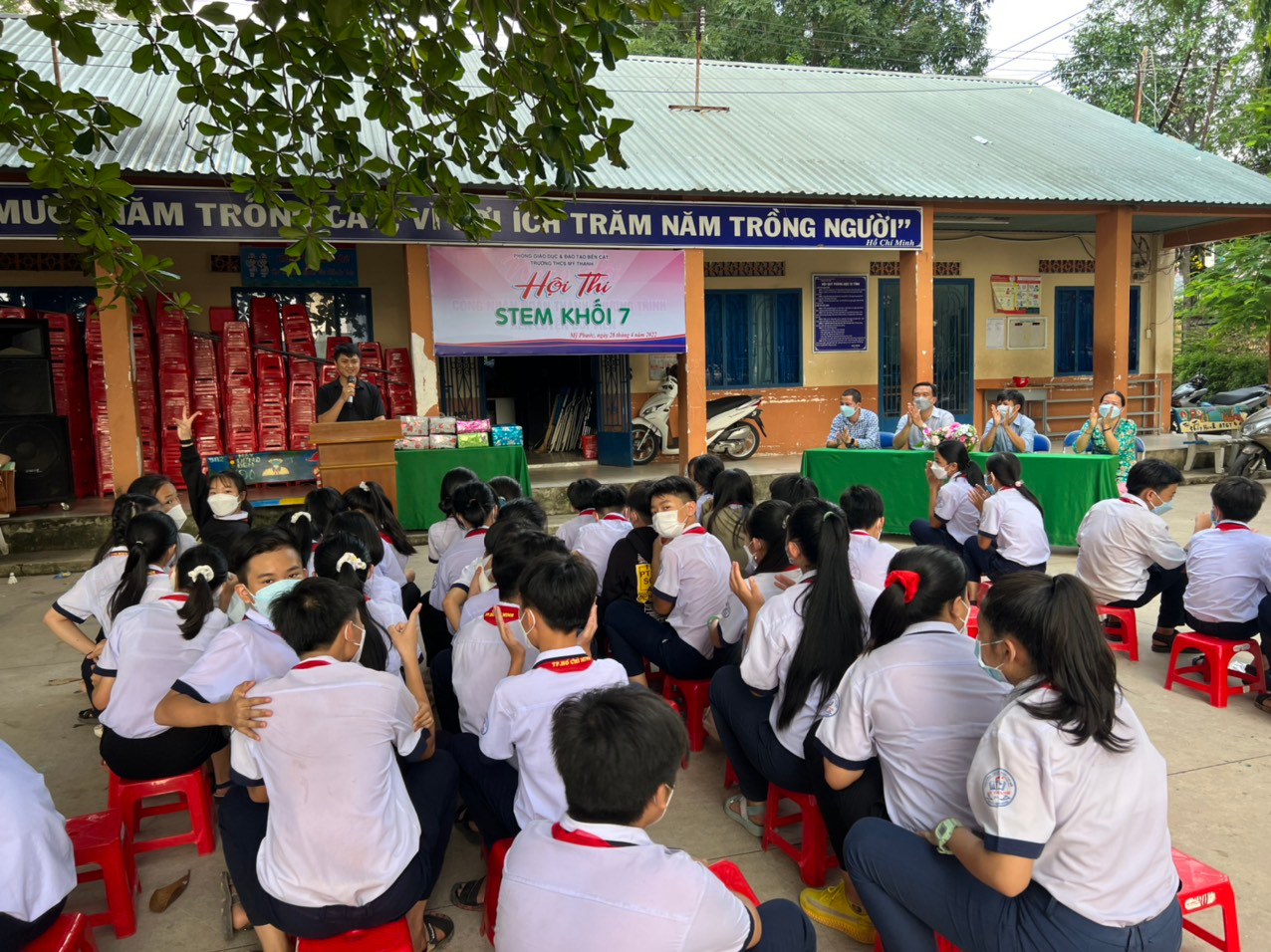 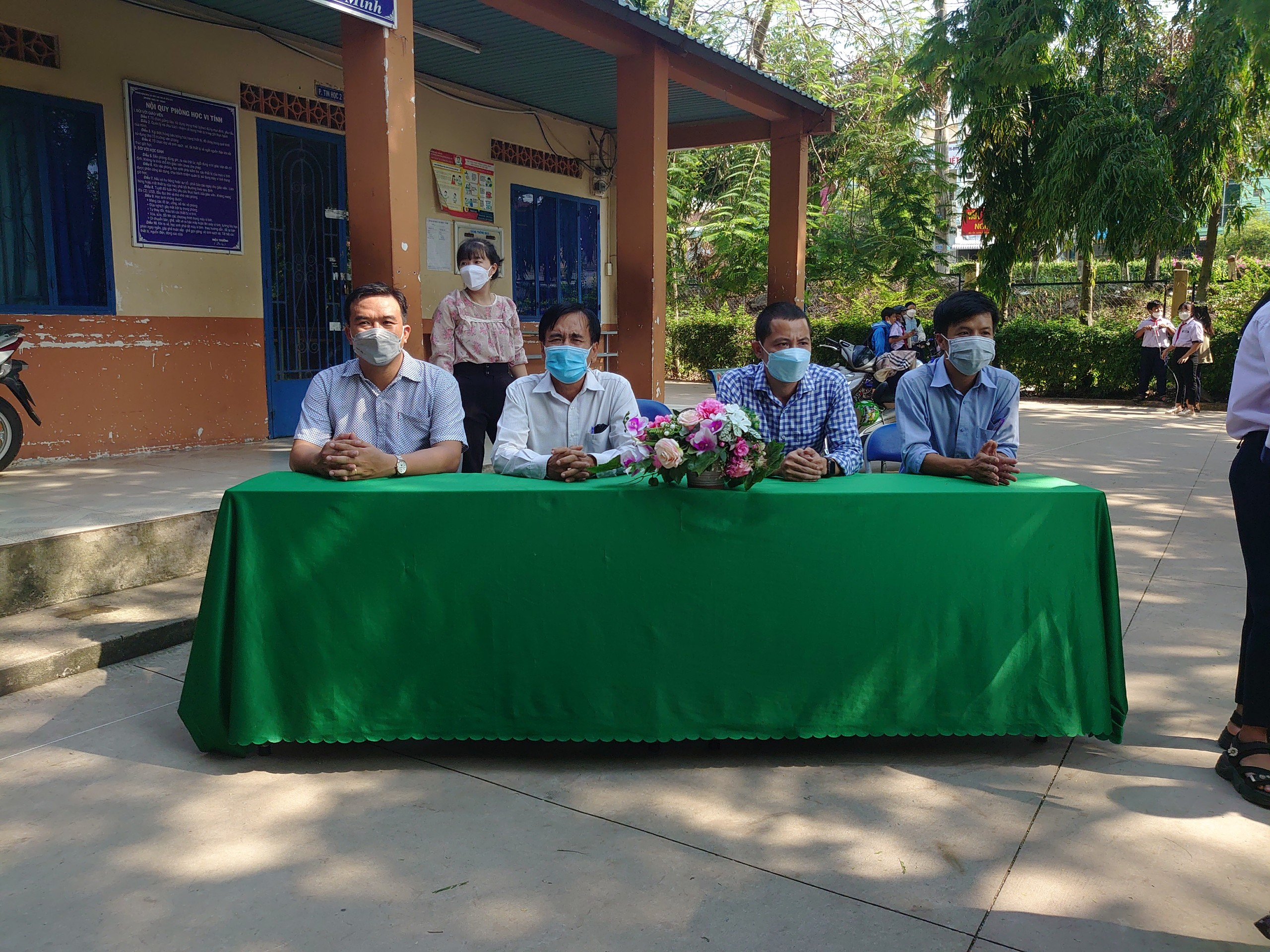 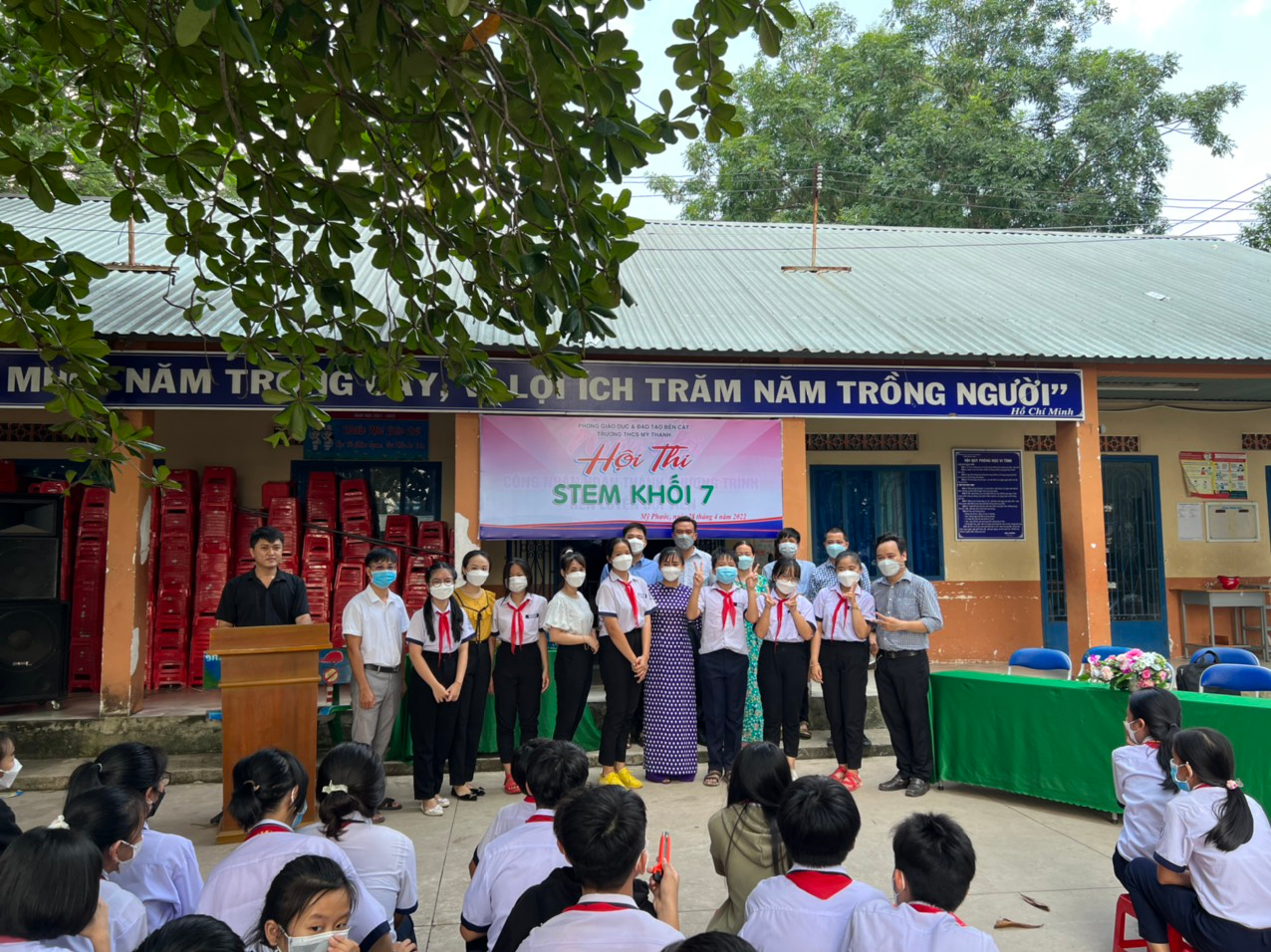 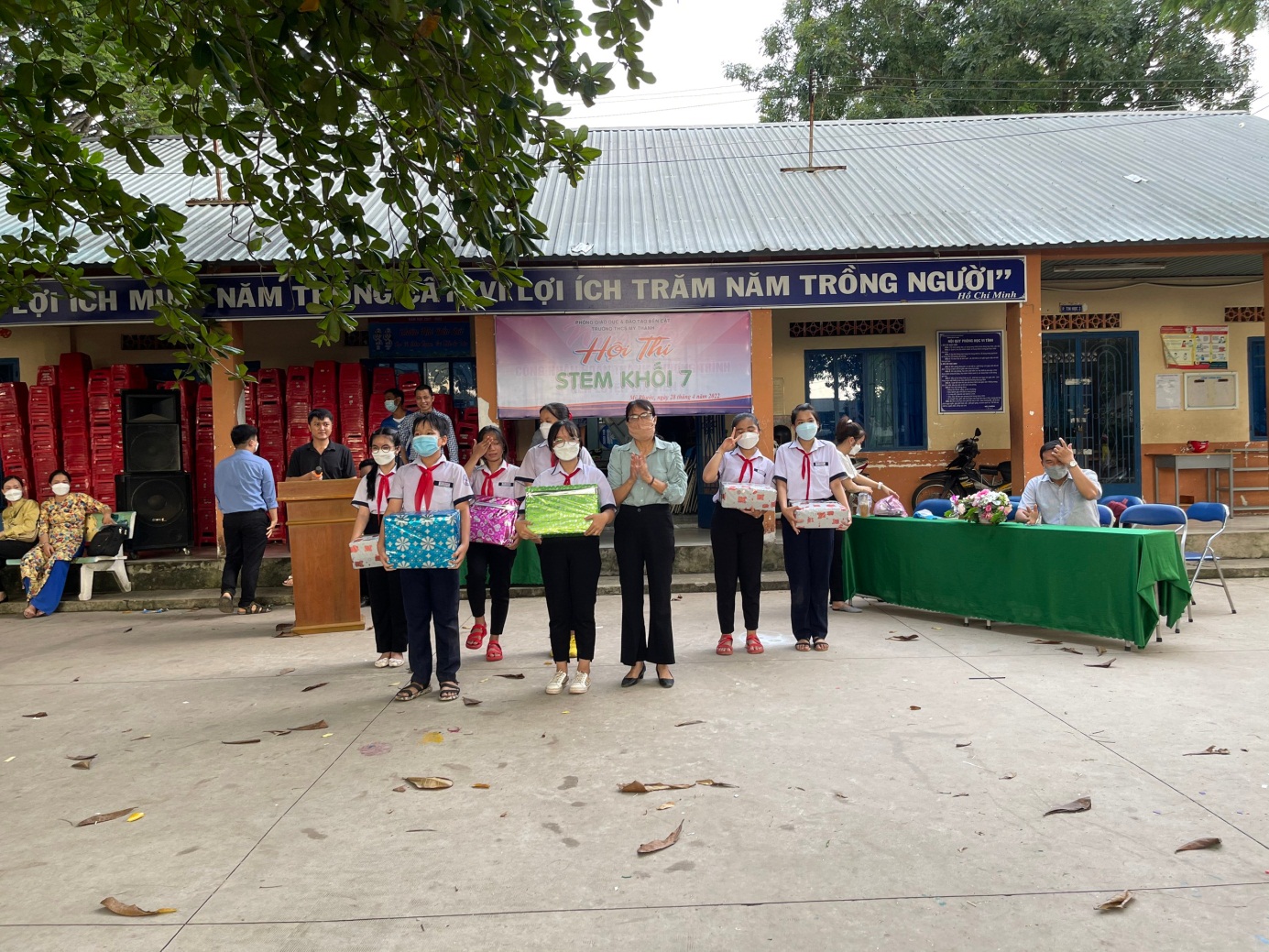 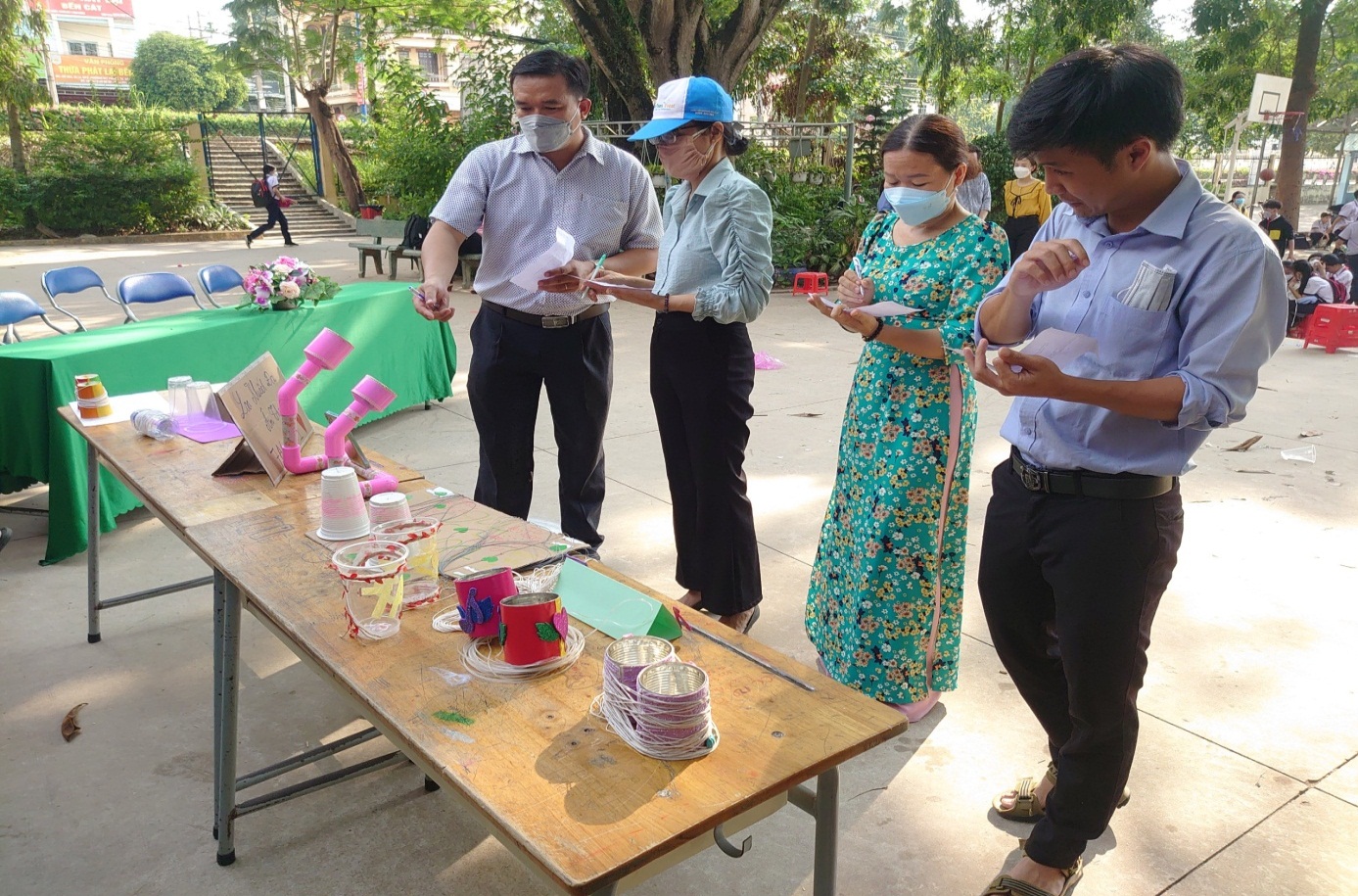 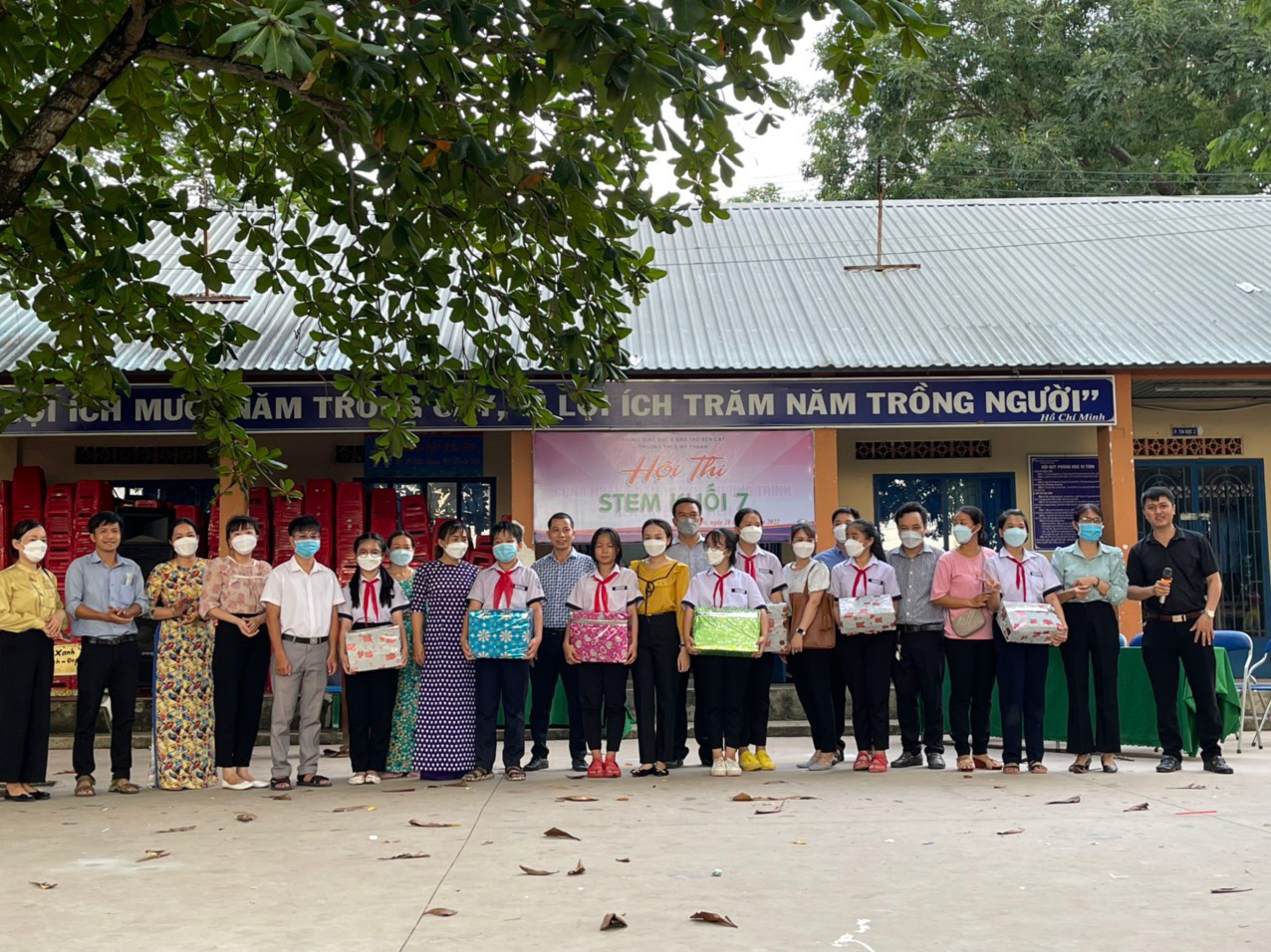 